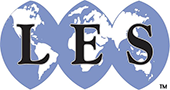 Propriété intellectuelle et Fiscalité : Quel impact de la Loi de finances 2019 sur le licensing en France ?Jeudi 21 février, espace Hamelin Paris 16èmeLa loi de finances 2019 a mis le régime français de taxation des produits des brevets en conformité avec les recommandations de l'OCDE (projet BEPS). Mais au-delà de cet alignement, c'est toute la fiscalité des revenus de la propriété intellectuelle (brevets, logiciels, savoir-faire) qui s'en trouve changée.Les speakers :Alfred de Lassence, Directeur fiscal, Air LiquideChristian Nouel, Associé, Gide Loyrette Nouel (Département fiscal)Thierry Louzier, Director, PwC Société d'avocats (Transfer Pricing Group)